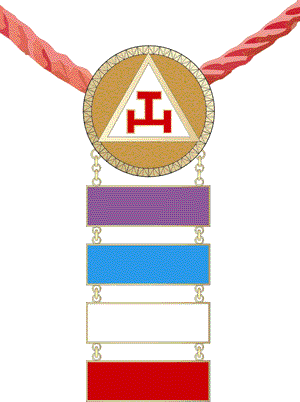 Ritualistic Certification Examination RequestTo the Board of Grand Examiners of the Grand Royal Arch Chapter of the State of Illinois,My Excellent Companions:I hereby notify the Board of Grand Examiners that I have completed my instruction for certification in the __________Level. I therefore respectfully request you to schedule an examination on my behalf at your earliest opportunity. Thank you for your assistance in this matter.My name and contact information are as follows: (please print)name:  street address:  city, state, ZIP Code:  preferred telephone number:  email address:  chapter name and number:  Fraternally yours,_______________________________________________           _____________________          applicant                                                                                                  date****************************************************************************************************************For Board use only:First Level ___________________________________________  *** Examined by______________Second Level______________________ on the _______ Degree *** Examined by______________Third Level________________________ on the _______ Degree *** Examined by______________Fourth Level_______________________ on the _______ Degree *** Examined by______________Fifth Level_________________________ on the _______ Degree *** Examined by______________